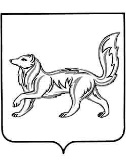 АДМИНИСТРАЦИЯ ТУРУХАНСКОГО РАЙОНАКРАСНОЯРСКОГО КРАЯП О С Т А Н О В Л Е Н И ЕО внесении изменений в постановление администрации Туруханского района от 08.12.2017 № 3015-п «О функционировании муниципального звена Туруханского района территориальной подсистемы единой государственной системы предупреждения и ликвидации чрезвычайных ситуаций Красноярского края»В соответствии с Федеральными законами от 21.12.1994 № 68-ФЗ «О защите населения и территорий от чрезвычайных ситуаций природного и техногенного характера», от 12.02.1998 № 28-ФЗ «О гражданской обороне», постановлениями Правительства Российской Федерации от 30.12.2003 № 794 «О единой государственной системе предупреждения и ликвидации чрезвычайных ситуаций», от 08.11.2013 №1007 «О силах и средствах единой государственной системы предупреждения и ликвидации чрезвычайных ситуаций», руководствуясь статьями 47, 48 Устава муниципального образования Туруханский район, ПОСТАНОВЛЯЮ:Внести в постановление администрации Туруханского района от 08.12.2017 № 3015-п «О функционировании муниципального звена Туруханского района территориальной подсистемы единой государственной системы предупреждения и ликвидации чрезвычайных ситуаций Красноярского края» изменения, изложив приложение к постановлению в новой редакции согласно приложению к настоящему постановлению.Настоящее постановление вступает в силу после его официального опубликования в общественно-политической газете «Маяк Севера».Контроль за исполнением настоящего постановления возложить на первого заместителя Главы Туруханского района Е.Г. Кожевникова.Глава Туруханского района						  О.И. Шереметьев09.02.2018с. Туруханск№   124  -п